Istorijos pamoka „Atminties kelias“      2019 m. rugsėjo 23 d., Lietuvos žydų genocido aukų atminties dieną, Butrimonių gimnazijos mokiniai dalyvavo pilietinėje iniciatyvoje ,,Atminties kelias“. Gimnazijos muziejuje istorijos mokytoja metodininkė Dalia Adžgauskienė 6, 7, I g kl. mokiniams vedė istorijos pamokas apie holokaustą, supažindino su buvusia gausia Butrimonių miestelio žydų bendruomene (per 800 žmonių, jų sąrašai yra muziejuje), jų gyvenimo būdu, papročiais ir juos ištikusia tragedija. Mokiniai apžiūrėjo gausią ekspoziciją „Jie gyveno Butrimonyse“.  Muziejus yra senosios mokyklos patalpose, iš kur žydai 1941 m. buvo varomi sušaudyti į Klydžionių k. 7 kl. mokiniai aplankė masinę žydų sušaudymo vietą Klydžionių k., tylos minute pagerbė nužudytųjų atminimą ir padėjo lauko akmenėlių. Muziejaus vadovė D. Anušauskienė  prie paminklo uždegė atminimo žvakelę, kurią jai vasarą perdavė muziejaus lankytojai iš Izraelio.Gabrielė Ražanauskaitė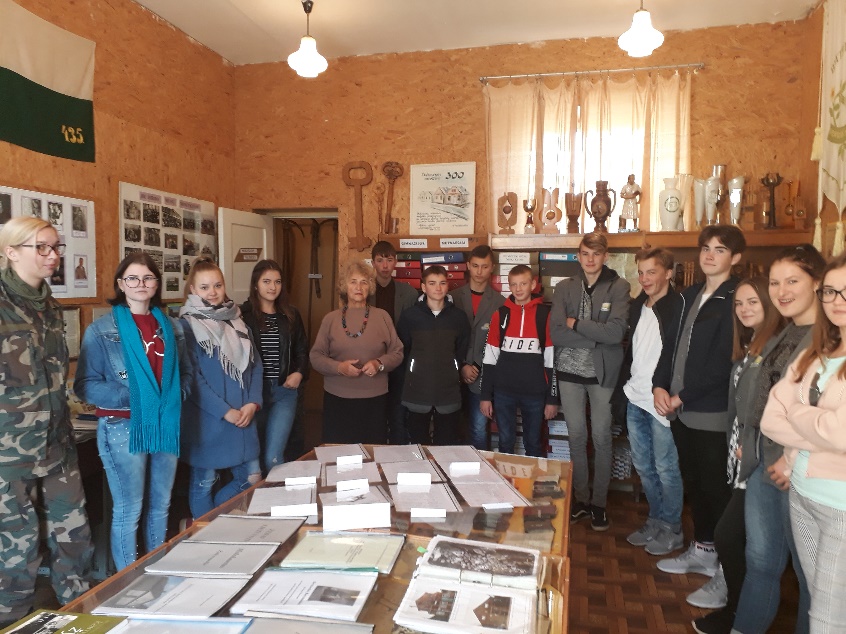 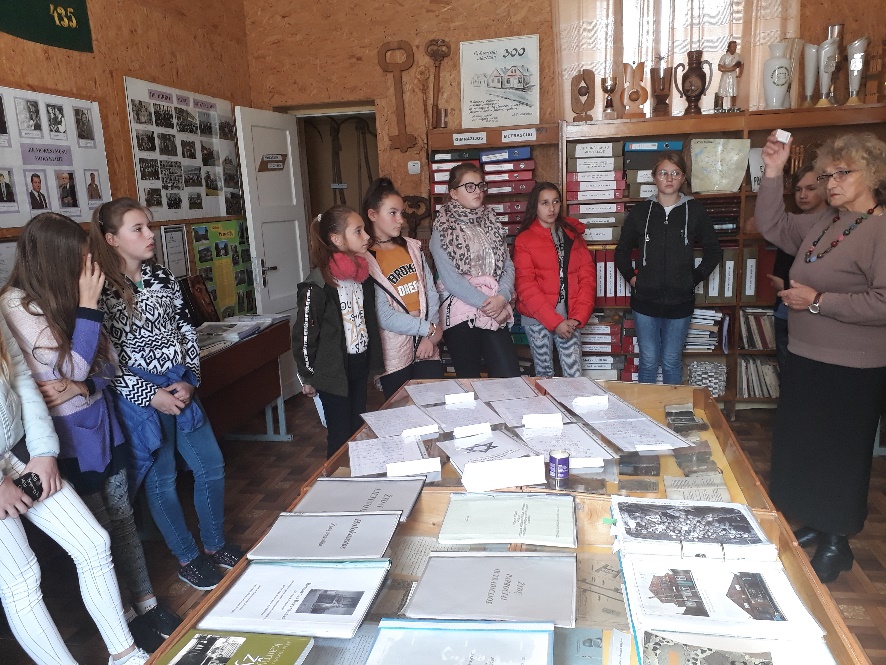 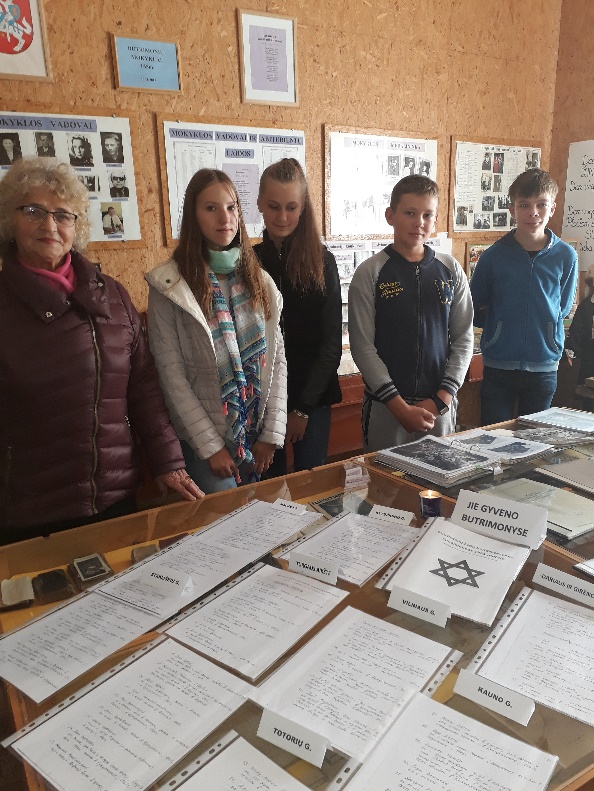 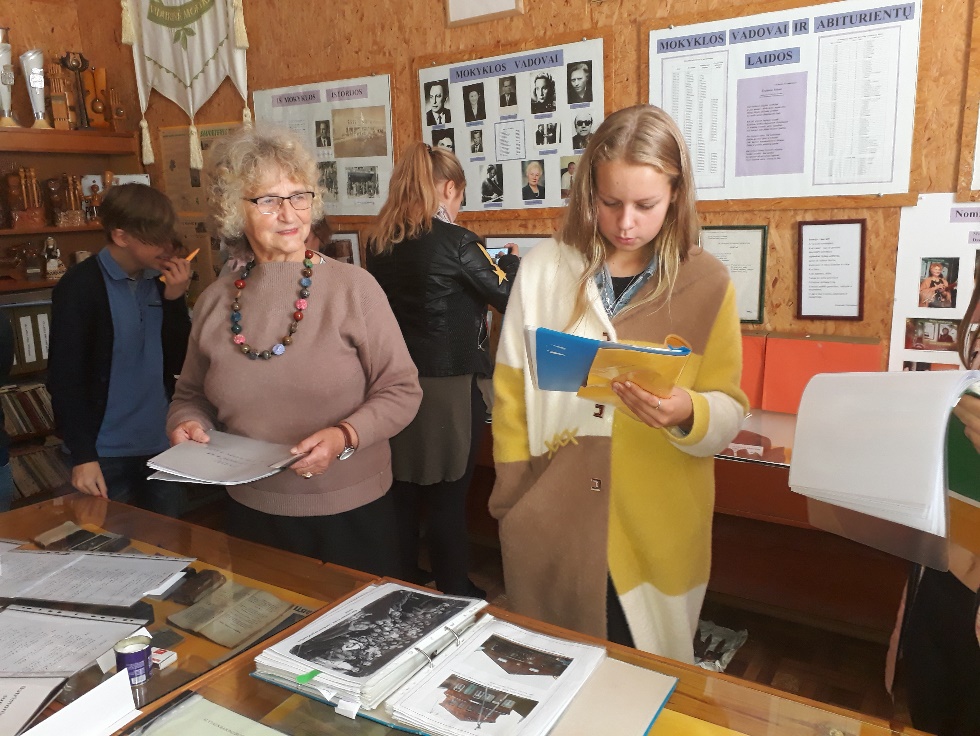 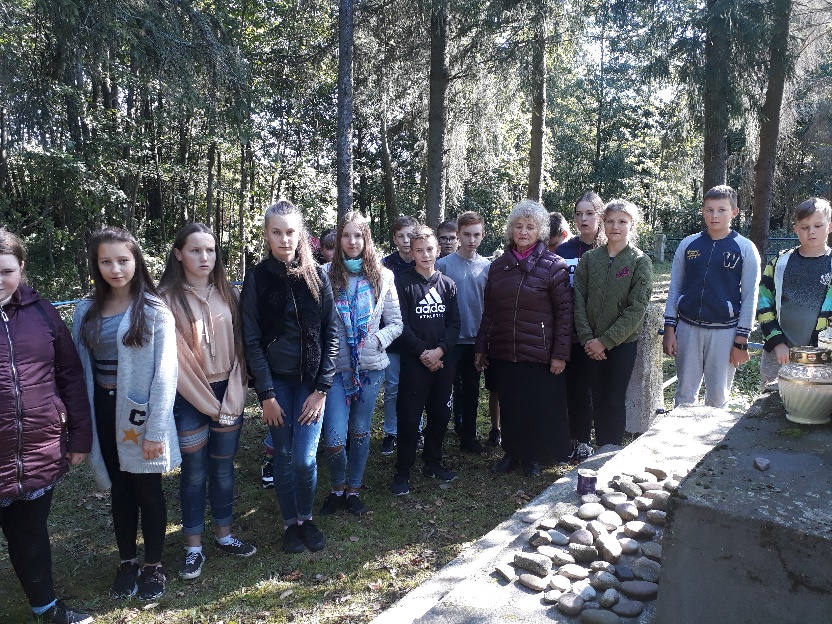 